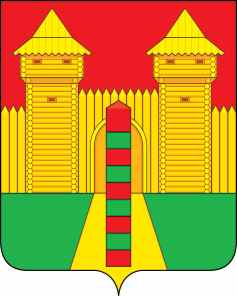 АДМИНИСТРАЦИЯ  МУНИЦИПАЛЬНОГО  ОБРАЗОВАНИЯ «ШУМЯЧСКИЙ  РАЙОН» СМОЛЕНСКОЙ  ОБЛАСТИРАСПОРЯЖЕНИЕот 16.06.2023г. № 151-р        п. ШумячиВ соответствии с  Федеральным законом от 29.12.2012 № 273-ФЗ «Об образовании в Российской Федерации» (статья 1) в части создания условий для реализации права человека на образование, в целях своевременной и качественной подготовки муниципальных образовательных учреждений  муниципального образования «Шумяский район» Смоленской области к 2023/2024 учебному году1. Утвердить прилагаемые:1.1. Положение о Комиссии по приему образовательных учреждений муниципального образования «Шумячский район» Смоленской области к 2023/2024 учебному году;1.2. Состав Комиссии по приему образовательных учреждений муниципального образования «Шумячский район» Смоленской области к 2023/2024 учебному году; 1.3. График проведения приема образовательных учреждений муниципального образования «Шумячский район» Смоленской области к 2023/2024 учебному году;1.4. Утвердить форму акта приемки образовательных учреждений муниципального образования «Шумячский район» Смоленской области к 2023/2024 учебному году.1.5. Утвердить форму акта приемки образовательных учреждений муниципального образования «Шумячский район» Смоленской области, подведомственных Отделу по культуре и спорту, к 2023/2024 учебному году. 2. Отделу по образованию Администрации муниципального образования «Шумячский район» Смоленской области (И.Г. Кулешова) довести до сведения руководителей образовательных учреждений график проведения приема образовательных учреждений муниципального образования «Шумячский район» Смоленской области к 2023/2024 учебному году, обеспечить контроль его выполнения.3. Руководителям образовательных учреждений:3.1. Разработать план подготовки образовательного учреждения к новому учебному году с учетом мероприятий типового перечня (плана) по подготовке организаций к началу нового учебного года, включая вопросы финансового, материально-технического и иных видов обеспечения в рамках бюджетного и внебюджетного финансирования и иных способов практической организации выполнения данных.3.2. Принять меры по выполнению плановых мероприятий по подготовке образовательного учреждения к началу 2023-2024 учебного года, реализовав в первую очередь мероприятия, направленные на устранение замечаний надзорных органов, обеспечение безопасности образовательных учреждений.4. Комиссии по приему образовательных учреждений муниципального образования «Шумячский район» Смоленской области к 2023/2024 учебному году до 05 августа 2023 года представить на утверждение Главе муниципального образования «Шумячский район» Смоленской области акты приемки образовательных учреждений муниципального образования «Шумячский район» Смоленской области. 5. Контроль за исполнением настоящего распоряжения возложить на заместителя Главы муниципального образования «Шумячский район» Смоленской области Г.А. Варсанову.Глава муниципального образования«Шумячский район» Смоленской области	     	                  А.Н. ВасильевП О Л О Ж Е Н И Ео комиссии по приему образовательныхучреждений муниципального образования «Шумячский район»Смоленской области к 2023/2024 учебному году1. Проверка готовности образовательных учреждений к новому учебному году (далее - проверка) осуществляется комиссией по приему образовательных учреждений муниципального образования «Шумячский район» Смоленской области к новому учебному году (далее - комиссия), состав которой утверждается распоряжением Администрации муниципального образования «Шумячский район» Смоленской области.2. Проверка проводится комиссией в соответствии с графиком, утверждаемым распоряжением Администрации муниципального образования «Шумячский район» Смоленской области.3. В состав комиссии включаются работники Администрации муниципального образования «Шумячский район» Смоленской области, её структурных подразделений, представители органов государственного надзора.4. В состав комиссии входят председатель комиссии, заместитель председателя комиссии, секретарь и члены комиссии.5. Возглавляет комиссию председатель. Председатель комиссии:5.1. Руководит деятельностью комиссии.5.2. Подписывает акт приемки образовательного учреждения к началу нового учебного года (далее – акт).5.3. Докладывает Главе муниципального образования «Шумячский район» Смоленской области о степени готовности образовательных учреждений к новому учебному году.6. Заместитель председателя комиссии:6.1. Осуществляет функции председателя комиссии в его отсутствие.6.2. Выполняет поручения председателя комиссии.6.3. Координирует работу комиссии.6.4. Осуществляет общий контроль за деятельностью комиссии.6.5. Контролирует исполнение образовательными учреждениями всех рекомендаций и предписаний (при их наличии), отображенных в акте.7. Секретарь комиссии:7.1. Уведомляет членов комиссии о месте, дате и времени проведения объездов образовательных учреждений.7.2. Обеспечивает организацию делопроизводства комиссии, подготавливает бланки актов, контролирует заполнение соответствующих разделов акта всеми членами комиссии в части их касающейся.7.3. Передает акт на подпись председателю комиссии.7.4. Направляет один экземпляр акта в Отдел по образованию Администрации муниципального образования «Шумячский район» Смоленской области.7.5. Обеспечивает хранение актов в течение 5 лет.8. Члены комиссии осуществляют проверку образовательных учреждений по направлениям:анализ результатов оценки готовности организации и устранения нарушений, выявленных в ходе ее проведения к началу предыдущего учебного года;оценка состояния антитеррористической и противокриминальной защищенности организации, в том числе наличие паспорта безопасности объекта (территории);оценка обеспечения доступности зданий и сооружений организации для инвалидов и других маломобильных групп населения;оценка организации безопасной эксплуатации энергоустановок (электротеплоустановок), их технического состояния, в том числе обеспечение надежности схемы электротеплоснабжения, ее соответствия категории энергоприемников, содержание энергоустановок в работоспособном состоянии и их безопасную эксплуатацию, проведение своевременного и качественного технического обслуживания, ремонта, испытаний энергоустановок и энергооборудования;оценка соблюдения требований к работникам и их подготовке; оценка соблюдения требований охраны труда электротеплотехнического и электротехнологического персонала; укомплектование рабочих мест обязательной документацией; укомплектование рабочих мест средствами индивидуальной защиты, пожаротушения и инструментом;оценка организации мероприятий в области гражданской обороны и защиты населения и территорий от чрезвычайных ситуаций;проверка работоспособности и обеспечения обслуживания систем автоматической противопожарной защиты;проверка наличия и исправности первичных средств пожаротушения, состояния путей эвакуации и эвакуационных выходов;проверка наличия и размещения наглядной агитации по вопросам соблюдения мер безопасности и умений действовать на случай возникновения чрезвычайных ситуаций;выполнение предписаний органов государственного контроля (надзора); выполнение мероприятий и требований в соответствии с Федеральным законом от 30 декабря 2001 г. № 197-ФЗ «Трудовой кодекс Российской Федерации».9. В установленный срок комиссия посещает образовательное учреждение и проводит проверку.10. По результатам проверки составляется акт, который подписывается всеми членами комиссии. С актом знакомят руководителя образовательного учреждения под роспись. Копия акта передается руководителю образовательного учреждения.При наличии недостатков комиссия отражает данный факт в акте, излагает рекомендации по их устранению. Все рекомендации, отображенные в акте, являются обязательными к исполнению руководителями образовательных учреждений.11. При оценке готовности образовательного учреждения к новому учебному году учитываются предписания (акты) органов государственного надзора.С О С Т А Вкомиссии по приему образовательных учреждений муниципального образования «Шумячский район» Смоленской областик 2023/2024 учебному годуГРАФИКпроведения приема образовательных учреждений муниципального образования «Шумячский район» Смоленской областик 2023/2024 учебному годуФорма акта приемки образовательного учреждения муниципального образования «Шумячский район» Смоленской областик 2023/2024 учебному годуАКТприемки образовательного учреждения муниципального образования «Шумячский район» Смоленской областик началу 2023/2024 учебного годасоставлен «___» _____________2022 года__________________________________________________________________(полное наименование организации, год постройки)_____________________________________________________________________________________________(учредитель организации)_____________________________________________________________________________________________(юридический адрес, физический адрес организации)_____________________________________________________________________________________________(фамилия, имя, отчество руководителя организации, телефон)В соответствии с распоряжением Администрации муниципального образования «Шумячский район» Смоленской области от «__ __________» 2023 г. № ___ в период с «24» июля по «26» июля 2023 г. комиссией в составе:проведена проверка готовности __________________________________________________________________(краткое наименование организации)(далее – организация).Основные результаты приемкиВ ходе проверки готовности установлено:1. Наличие учредительных документов юридического лица:Устав________________________________________________________, (полное наименование образовательной организации)утвержден __________________от «___» ___________ 20__ года №____(наименование НПА)2. Наличие документов, подтверждающих закрепление за организацией собственности учредителя:Свидетельство о государственной регистрации права на оперативное управление от «___» __________ 20__ г. № _____;3. Наличие документов, подтверждающих право на пользование земельным участком, на котором размещена организация (за исключением зданий, арендуемых организацией):Свидетельство о государственной регистрации права от «___» _______ 20__ г. № ______ на пользование земельным участком, на котором размещена организация.4. Наличие лицензии на осуществление образовательной деятельности, установленной формы и выданной органом управления образованием:Лицензия на осуществление образовательной деятельности выдана «____» ________________ 20___ г., серия______, №____________, регистрационный номер ________ ____________________________________,(наименование органа управления, выдавшего лицензию)срок действия лицензии - ___________________________________________.5. Паспорт безопасности организации от «___» _______ 20___ года оформлен (не оформлен)*.Декларация пожарной безопасности организации от «____» _______ 20__ г. оформлена (не оформлена).План подготовки организации к новому учебному году разработан (не разработан) и согласован установленным порядком.6. Количество зданий (объектов) организации - ______ единиц.- наличие аварийного здания __________________;- состояние потолков и стен помещений  _____________________________________________________________________________________________;(гладкие, без щелей, трещин, деформаций, признаков поражений грибком - указать, где не соблюдаются данные требования)Качество и количество ремонтных работ:- капитальных ___________________________________________________;- текущих _______________________________________________________.Кем выполнены ремонтные работы и акты об их приемке, а также имеются ли гарантийные обязательства подрядчиков____________________________________________________________________________________________________________________________________7. Соблюдение контрольных нормативов и показателей, изложенных в приложении к лицензии:а) другие виды образовательной деятельности и предоставление дополнительных образовательных услуг (бесплатные, платные): ____________________________________________________________________________________________________________________________________;б) допустимая численность обучающихся -________ человек;8. Количество классов и обучающихся, подлежащих поступлению в текущем году в:а) 1 класс -__________ человек, __________ классовб) 10 класс -____________ человек, ________ классов9. Количество классов (классов-комплектов) (групп) по комплектованию:классов всего - ______; классов-комплектов всего - ____; групп всего - _________; количество обучающихся - ______ человек.10. Наличие образовательных программ - _________________________;                                                                                                     (имеются, не имеются)11. Укомплектованность штатов организации:педагогических работников - ______ человек, __________________________________________________________________;(если не достает педагогических работников, указать, по каким учебным предметам и на какое количество часов)12. Состояние материально-технической базы и оснащенности образовательного процесса:а) здания и объекты организации оборудованы (не оборудованы) техническими средствами безбарьерной среды для передвижения обучающихся с ограниченными возможностями здоровья и других маломобильных групп населения;б) наличие и характеристика объектов культурно-социальной, спортивной и образовательной сферы:физкультурный зал – имеется (не имеется), приспособлен (типовое помещение), емкость – _________человек, состояние удовлетворительное (неудовлетворительное);тренажерный зал имеется (не имеется), приспособлен (типовое помещение), емкость – _________человек, состояние удовлетворительное (неудовлетворительное);музыкальный зал или актовый зал – имеется (не имеется), приспособлен (типовое помещение), емкость – _________человек, состояние – удовлетворительное (неудовлетворительное);музей имеется (не имеется), приспособлен (типовое помещение), емкость – _________человек, состояние удовлетворительное (неудовлетворительное);учебные мастерские – имеется (не имеется), приспособлены (типовое помещение), емкость – _________человек, состояние – удовлетворительное (неудовлетворительное), профиль мастерских, количество единиц каждого профиля (швейная мастерская – 1; столярная мастерская – 1; и др.) __________________________________________________________________компьютерный класс – имеется (не имеется), приспособлен (типовое помещение), емкость – _________человек, состояние – удовлетворительное (неудовлетворительное);в) организация компьютерной техникой __________________________________________________________________:(обеспечена, обеспечена не в полном объеме, не обеспечена)общее количество компьютерной техники - _____ единиц, из них подлежит списанию - ____ единиц, планируется к закупке в текущем учебном году - ___ единиц.г) наличие и обеспеченность организации спортивным оборудованием, инвентарем - имеются (не имеются), обеспечивает (не обеспечивает) проведение занятий, его состояние удовлетворительное (неудовлетворительное).д) потребность в спортивном оборудовании __________________________________________________________________________________________;(наименование оборудования, количество оборудования)е) обеспеченность организации учебной мебелью. Потребность в замене мебели (если не достает, то какой и сколько): ______________________________________________________________________________________________________________________________________________________________________________________________________;ё) сведения о книжном фонде библиотеки организации:число книг - ______; фонд учебников - _____, обеспеченность учебниками ______ %;Потребность в обновлении книжного фонда имеется (не имеется).13. Состояние земельного участка закрепленного за организацией удовлетворительное (неудовлетворительное):общая площадь участка - ______ га;наличие специально оборудованных площадок для мусоросборников, их техническое состояние и соответствие санитарным требованиям - __________________________________________________________________.(имеются (не имеются), их состояние и соответствие санитарным требованиям)наличие спортивных сооружений и площадок, их техническое состояние и соответствие санитарным требованиям - ________________________________________________________________________________________________(имеются (не имеются), их описание, состояние и соответствие требованиям безопасности)Требования техники безопасности при проведении занятий на указанных объектах соблюдаются (не соблюдаются).14. Медицинское обслуживание в организации организовано (не организовано);а) медицинское обеспечение осуществляется штатным (внештатным) медицинским персоналом в количестве _______ человек.__________________________________________________________________;(если контроль осуществляется специально закрепленным персоналом лечебного учреждения, указать договор или другой документ, подтверждающий медицинское обслуживание)б) в целях медицинского обеспечения обучающихся в организации оборудованы:медицинский кабинет – имеется (не имеется), приспособлен (типовое помещение), емкость – _____человек, состояние – удовлетворительное (неудовлетворительное);логопедический кабинет – имеется (не имеется), приспособлен (типовое помещение), емкость – _____человек, состояние – удовлетворительное (неудовлетворительное);кабинет педагога-психолога – имеется (не имеется), приспособлен (типовое помещение), емкость – _____человек, состояние – удовлетворительное (неудовлетворительное);процедурная – имеется (не имеется), приспособлен (типовое помещение), емкость – ______человек, состояние – удовлетворительное (неудовлетворительное);Потребность в медицинском оборудовании имеется (не имеется):__________________________________________________________________.(при наличии потребности указать основной перечень оборудования)15. Питание обучающихся - организовано (не организовано):а) число посадочных мест в обеденном зале ____________.Гигиенические условия перед приемом пищи соблюдаются (не соблюдаются);б) хранение продуктов организовано (не организовано), санитарным нормам соответствует (не соответствует).в) обеспеченность технологическим оборудованием - достаточное (не достаточное)его техническое состояние ______________________________________,                                                                 (соответствует, не соответствует нормативным требованиям)акты допуска к эксплуатации оформлены, (не оформлены).Требования техники безопасности при работе с использованием технологического оборудования соблюдаются (не соблюдаются).Потребность в закупке дополнительного технологического оборудования ____________________ __________________________________(имеется, не имеется)          (при необходимости указать наименование и количество оборудования)__________________________________________________________________;г) санитарное состояние пищеблока, подсобных помещений и технологических цехов и участков соответствует (не соответствует) санитарным нормам.д) обеспеченность столовой посудой достаточное (не достаточное);е) примерное двухнедельное меню, утвержденное руководителем образовательного учреждения (имеется, не имеется);ж) питьевой режим обучающихся организован (не организован),_________________________________________________________________ .(указать способ организации питьевого режима)з) наличие договора на оказание санитарно-эпидемиологических услуг (дератизация, дезинфекция) __________________, ______________________ (имеется, не имеется)__________________________________________________________________.(реквизиты договора, №, дата, организация, оказывающая услуги)16. Нормы освещенности учебных классов (аудиторий), кабинетов сотрудников и производственных помещений (участков) и др. соответствует (не соответствует) санитарно-гигиеническим требованиям к естественному, искусственному освещению жилых и общественных зданий.17. Транспортное обеспечение организации - организовано (не организовано);а) необходимость в подвозе обучающихся к местам проведения занятий - имеется (не имеется);б) общее количество обучающихся, нуждающихся в подвозе к местам проведения занятий - ____ человек, ____ % от общего количества обучающихся;18. Мероприятия по обеспечению охраны и антитеррористической защищенности организации выполнены (не выполнены):а)  объект (территория) оснащен (не оснащен) системой передачи тревожных сообщений  в систему обеспечения вызова экстренных оперативных служб по единому номеру «112» и поддержание их в исправном состоянии;б) территория организации ограждением оборудована (не оборудована) и обеспечивает (не обеспечивает) несанкционированный доступ.в) системами видеонаблюдения оборудованы (не оборудованы);г) объект (территория) соответствует (не соответствует)  требованиям по обеспечению пропускного и внутриобъектового режимов, осуществлению контроля за их функционированием (сторожа);д) объект (территория) оснащен (не оснащен)  наглядными пособиями (обновленными);е) объект (территория) оснащен (не оснащен) системой наружного освещения;ж) объект (территория) оборудован (не оборудован) системой оповещения и управления эвакуацией либо автономными системами (средствами) экстренного оповещения работников, обучающихся и иных лиц, находящихся на объекте (территории), о потенциальной угрозе возникновения или о возникновении чрезвычайной ситуации.19. Обеспечение пожарной безопасности организации соответствует (не соответствует) нормативным требованиям;а) требования пожарной безопасности выполняются (не выполняются);б) системой пожарной сигнализации объекты организации оборудованы (не оборудованы). В организации установлена __________________________________________________________________, (тип (вид) пожарной сигнализации, акт ввода или приемки пожарной сигнализации (дата))обеспечивающая __________________________________________________________________;(описание заданного вида извещения о пожаре и (или) выдачи команд на включение автоматических установок пожаротушения)в) пожарная сигнализация исправна (не исправна);г) здания и объекты организации системами противодымной защиты оборудованы (не оборудованы);д) система передачи извещений о пожаре обеспечивает (не обеспечивает) автоматизированную передачу по каналам связи извещений о пожаре;е) состояние эвакуационных путей и выходов обеспечивает (не обеспечивает) беспрепятственную эвакуацию обучающихся и персонала в безопасные зоны. Поэтажные планы эвакуации разработаны (не разработаны). Ответственные за противопожарное состояние помещений назначены (не назначены).ж) первичными средствами пожаротушения организация обеспечена (не обеспечена).В ходе приемки выявлены (не выявлены) нарушения требований пожарной безопасности __________________________________________________________________(указать в случае выявления нарушений).20. Мероприятия по подготовке к отопительному сезону в организации __________________________________________________________________.(проведены, не проведены, проведены не в полном объеме)Отопление помещений и объектов организации осуществляется ___________________________________________________________________(указать характер отопительной системы (теплоцентраль, котельная, печное)Состояние отопительной системы удовлетворительное (неудовлетворительное).Опрессовка отопительной системы проведена (не проведена)__________________________________________________________________.(дата и № документа, подтверждающего проведение опрессовки)Обеспеченность топливом составляет _____ % от годовой потребности. Потребность в дополнительном обеспечении составляет _____ %. Хранение топлива организовано (не организовано).21. Режим воздухообмена в помещениях и объектах организации.Состояние системы вентиляции обеспечивает (не обеспечивает) соблюдение установленных норм воздухообмена.22. Наглядная агитация по вопросам соблюдения мер безопасности и умений действовать на случай возникновения чрезвычайных ситуаций (обновленная) разработана (не разработана), размещена (не размещена) на информационных стендах.23. Проверка сопротивления изоляции электросети и заземления электрооборудования (дата и номер акта) _____________________________.24. Наличие и состояние:водоснабжения ____________________________________________________;(центральное или привозная вода), (дата и результаты последнего анализа питьевой воды)газоснабжения (электроснабжения)____________________________________;канализации _______________________________________________________.(центральная, местная (чем представлена))25. Укомплектование рабочих мест средствами индивидуальной защиты достаточное (не достаточное).II. Заключение комиссии______________________________________________________________________________________________________________________________________________________________________________________________________(полное наименование организации)к 2023/2024 учебному году готова (не готова).III. Основные замечания и предложения комиссии по результатам приемки1. В ходе проведения проверки готовности выявлены нарушения, влияющие на организацию учебного процесса:________________________________________________________________________________________________________________________________________________________________________________________________________________________________________________________________________.(отражаются нарушения, выявленные по основным направлениям приемки)2. В связи с нарушениями, выявленными при проведении проверки готовности организации к новому учебному году, комиссия рекомендует:руководителю организации в срок до «___» __________ 20__г. разработать детальный план устранения выявленных недостатков и согласовать его с председателем комиссии;в период с «___» _________20___г. по «___» _____________ 20__ г. организовать работу по устранению выявленных нарушений;в срок до «___» _________ 20_ г. представить в комиссию отчет о принятых мерах по устранению выявленных нарушений для принятия решения.* в словах, выделенных курсивом, нужное подчеркнутьФорма акта приемки  образовательного учреждения муниципального образования «Шумячский район» Смоленской области , подведомственного Отделу по культуре и спорту,к 2023-2024 учебному годуАКТприемки  образовательного учреждения муниципального образования «Шумячский район» Смоленской области , подведомственного Отделу по культуре и спорту,к началу 2023-2024 учебного годасоставлен «____» _________2023 г.__________________________________________________________________(полное наименование организации, год постройки)__________________________________________________________________(учредитель  организации)__________________________________________________________________(юридический адрес, физический адрес организации)__________________________________________________________________         (фамилия, имя, отчество руководителя организации, № телефона)В соответствии с распоряжением Администрации муниципального образования «Шумячский район» Смоленской области от «___  _____________» 2023 г. № ___ в период с 24 июля по 26 июля 2023 г. комиссией в составе:
проведена проверка готовности     __________________________________________________________________(краткое наименование организации)(далее – организация).Основные результаты приемкиВ ходе проверки готовности установлено:Заключение комиссии по результатам проверки готовности______________________________________________________________________________________________________________________________________________________________________________________________________(полное наименование организации)к 2023/2024 учебному году готова (не готова).Основные замечания и предложения комиссии по результатам приемки1. В ходе проведения проверки готовности выявлены нарушения, влияющие на организацию учебного процесса:____________________________________________________________________________________________________________________________________.(отражаются нарушения, выявленные по основным направлениям приемки)2. В связи с нарушениями, выявленными при проведении проверки готовности организации к новому учебному году, комиссия рекомендует:руководителю организации в срок до «___» __________ 20__г. разработать детальный план устранения выявленных недостатков и согласовать его с председателем комиссии;в период с «___» _________20___г. по «___» _____________ 20__ г. организовать работу по устранению выявленных нарушений;в срок до «___» _________ 20_ г. представить в комиссию отчет о принятых мерах по устранению выявленных нарушений для принятия решения.О проведении проверки  готовности образовательных учреждений муниципального образования «Шумячский район» Смоленской области к 2023/2024 учебному годуУТВЕРЖДЕНОраспоряжением Администрации муниципального образования «Шумячский район» Смоленской области   от 16.06.2023г. № 151-рУТВЕРЖДЕНраспоряжением Администрации муниципального образования «Шумячский район» Смоленской области           от 16.06.2023г. № 151-рВарсановаГалина Аркадьевна-заместитель Главы муниципального образования «Шумячский район» Смоленской области, председатель комиссииКулешоваИрина Григорьевна-начальник Отдела по образованию Администрации муниципального образования «Шумячский район» Смоленской области, заместитель председателя комиссииВинидиктова Татьяна Васильевна-менеджер-инженер Отдела по образованию Администрации муниципального образования «Шумячский район» Смоленской области, секретарь комиссииЧлены комиссии:Члены комиссии:Члены комиссии:Журкович Алексей Викторович-главный специалист сектора по делам ГО и ЧС Администрации муниципального образования «Шумячский район» Смоленской областиСеменоваТатьяна Георгиевна-начальник Отдела по культуре и спорту Администрации муниципального образования «Шумячский район» Смоленской области СтародвороваНаталья Анатольевна-начальник Отдела по строительству, капитальному ремонту и жилищно-коммунальному хозяйству Администрации муниципального образования «Шумячский район» Смоленской области Барбасова Светлана Михайловна-инспектор ПДН Пункта полиции по Шумячскому району МО МВД России «Рославльский» (по согласованию)Усов Андрей Алексеевич-начальник  ПЦО Рославльского ОВО филиала ФГКУ УВО ВНГ России по Смоленской области (по согласованию)УТВЕРЖДЕНраспоряжением Администрации муниципального образования «Шумячский район» Смоленской областиот 16.06.2023г. № 151-р  ДатаНаименование образовательной организации24 июля 2023 годаМБОУ «Краснооктябрьская СШ»24 июля 2023 годаМБОУ «Криволесская ОШ»24 июля 2023 годаМБДОУ ЦРР «Колокольчик» п. Шумячи24 июля 2023 годаМБДОУ Шумячский ЦРР «Солнышко»24 июля 2023 годаМБУДО «Шумячская детская школа искусств»25 июля 2023 годаМБОУ «Балахоновская ОШ»25 июля 2023 годаМБДОУ «Родничок»25 июля 2023 годаМБОУ «Первомайская СШ»25 июля 2023 годаМБДОУ «Хрусталик»26 июля 2023 годаМБОУ Надейковичская СШ имени И.П. Гоманкова26 июля 2023 годаМБОУ «Руссковская СШ»26 июля 2023 годаМБОУ «Шумячская СШ им. В.Ф. Алешина»26 июля 2023 годаШумячский ДДТУТВЕРЖДЕНАраспоряжением Администрации муниципального образования «Шумячский район» Смоленской области   от 16.06.2023г. № 151-рУТВЕРЖДЁНраспоряжением Администрации муниципального образования «Шумячский район» Смоленской области     от ______________2023г. № _____ВарсановаГалина Аркадьевна-заместитель Главы муниципального образования «Шумячский район» Смоленской области, председатель комиссииКулешоваИрина Григорьевна-начальник Отдела по образованию Администрации муниципального образования «Шумячский район» Смоленской области, заместитель председателя комиссииВинидиктова Татьяна Васильевна-менеджер-инженер Отдела по образованию Администрации муниципального образования «Шумячский район» Смоленской области, секретарь комиссииЧлены комиссии:Члены комиссии:Члены комиссии:Журкович Алексей Викторович-главный специалист сектора по делам ГО и ЧС Администрации муниципального образования «Шумячский район» Смоленской областиСеменоваТатьяна Георгиевна-начальник Отдела по культуре и спорту Администрации муниципального образования «Шумячский район» Смоленской области СтародвороваНаталья Анатольевна-начальник Отдела по строительству, капитальному ремонту и жилищно-коммунальному хозяйству Администрации муниципального образования «Шумячский район» Смоленской области Барбасова Светлана Михайловна-инспектор ПДН Пункта полиции по Шумячскому району МО МВД России «Рославльский» (по согласованию)УсовАндрей Алексеевич-начальник ПЦО Рославльского ОВО филиала ФГКУ УВО ВНГ России по Смоленской области (по согласованию)Председатель комиссииГ.А. ВарсановаЗаместитель председателя комиссииИ.Г. КулешоваСекретарь комиссииТ.В.ВинидиктоваЧлены комиссииА.В. ЖурковичН.А. СтародвороваТ.Г. СеменоваС.М.БарбасоваА.А.УсовУТВЕРЖДЕНОраспоряжением Администрации муниципального образования «Шумячский район» Смоленской области    от 16.06.2023г. № 151-рУТВЕРЖДЁНраспоряжением Администрации муниципального образования «Шумячский район» Смоленской области от _____________2023 г.  № ____ВарсановаГалина Аркадьевна-заместитель Главы муниципального образования «Шумячский район» Смоленской области, председатель комиссииКулешоваИрина Григорьевна-начальник Отдела по образованию Администрации муниципального образования «Шумячский район» Смоленской области, заместитель председателя комиссииВинидиктова Татьяна Васильевна-менеджер-инженер Отдела по образованию Администрации муниципального образования «Шумячский район» Смоленской области, секретарь комиссииЧлены комиссии:Члены комиссии:Члены комиссии:ЖурковичАлексей Викторович-главный специалист сектора по делам ГО и ЧС Администрации муниципального образования «Шумячский район» Смоленской областиСеменоваТатьяна Георгиевна-начальник Отдела по культуре и спорту Администрации муниципального образования «Шумячский район» Смоленской области СтародвороваНаталья Анатольевна-начальник Отдела по строительству, капитальному ремонту и жилищно-коммунальному хозяйству Администрации муниципального образования «Шумячский район» Смоленской областиБарбасоваСветлана Михайловна-инспектор ПДН Пункта полиции по Шумячскому району МО МВД России «Рославльский» (по согласованию)Усов Андрей Алексеевич-начальник ПЦО Рославльского ОВО филиала ФГКУ УВО ВНГ России по Смоленской области (по согласованию)№Наименование мероприятияТребования к исполнениюИнформация о состоянии на момент проверки, проблемы, рекомендацииИнформация о состоянии на момент проверки, проблемы, рекомендации12344Раздел 1. Характеристика образовательной организацииРаздел 1. Характеристика образовательной организацииРаздел 1. Характеристика образовательной организацииРаздел 1. Характеристика образовательной организации1.Наличие учредительных документов юридического лицауказать реквизиты2.Наличие документов, подтверждающих закрепление за образовательной организацией недвижимого имуществауказать реквизиты3.Наличие документов, подтверждающих право на пользование земельным участком, на котором размещена образовательная организация (за исключением арендуемых зданий)указать реквизиты4.Наличие лицензии на право ведения образовательной деятельности, 1) номер лицензии, кем и когда выдана, на какой срок, 5.Наличие образовательных программ1) имеются (перечислить);2) отсутствуют6.Наличие плана работы образовательной организации на 2023-2024 учебный год1) имеется/не имеется;2) реквизиты приказа7.Количество объектов (территорий) образовательной организации1) всего (единиц);8.Численность обучающихся в образовательной организациипроектная допустимая численность обучающихся (человек);планируемое количество обучающихся на момент проверки (человек)9.Укомплектованность образовательной организации кадрами- администрация;- преподаватели;- иные работники;Раздел 2. Материально-техническая база образовательной организации и оснащенность образовательного процессаРаздел 2. Материально-техническая база образовательной организации и оснащенность образовательного процессаРаздел 2. Материально-техническая база образовательной организации и оснащенность образовательного процессаРаздел 2. Материально-техническая база образовательной организации и оснащенность образовательного процесса10.Наличие кабинетов для осуществления образовательной деятельностиДля индивидуальных занятийДля групповых занятий Концертный залВыставочный залСостояние (удовлетворительное, неудовлетворительное)11.Оснащенность ученической мебелью в соответствии с нормами и ростовыми группамиСоответствует/ не соответствуетРаздел 3. Пожарная безопасность образовательной организацииРаздел 3. Пожарная безопасность образовательной организацииРаздел 3. Пожарная безопасность образовательной организацииРаздел 3. Пожарная безопасность образовательной организации12.Наличие предписаний органов надзорной деятельности Главного управления Министерства Российской Федерации по делам гражданской обороны, чрезвычайным ситуациям и ликвидации последствий стихийных бедствий по Смоленской области (далее - ГУ МЧС России по Смоленской области)Имеются/ не имеются13.Наличие ответственных лиц по пожарной безопасностиуказать реквизиты приказа руководителя образовательной организации14.Обучение правилам пожарной безопасности (далее - ППБ)1) обучение руководителя образовательной организации пожарному минимуму (наличие документа, указать реквизиты);2) инструктажи сотрудников ППБ;15.Обеспечение первичными средствами пожаротушенияОбеспечена/не обеспечена16.Состояние автоматической пожарной сигнализации (далее - АПС) и системы оповещения и управления эвакуацией людей при пожаре, их техническое обслуживание и модернизация1) наличие и исправность АПС, системы оповещения;2) договор на обслуживание (указать реквизиты);2) наличие дублированного сигнала на пульт подразделения пожарной охраны без участия работников объекта и (или) транслирующей этот сигнал организации:наименование программно-аппаратного комплекса;3) договор на обслуживание (указать реквизиты);4) наличие иных систем пожарной автоматики17.Состояние путей эвакуацииТехническое состояние эвакуационных выходов;соответствие путей эвакуации требованиям пожарной безопасности (да/нет)Раздел 4. Санитарно-гигиенические и медицинские мероприятияРаздел 4. Санитарно-гигиенические и медицинские мероприятияРаздел 4. Санитарно-гигиенические и медицинские мероприятияРаздел 4. Санитарно-гигиенические и медицинские мероприятия18.Наличие предписаний органов Федеральной службы по надзору в сфере защиты прав потребителей и благополучия человека по Смоленской областиИмеются /не имеются19.Наличие договора на оказание санитарно – эпидемиологических услуг (дератизация, дезинфекция)Имеется /не имеется (реквизиты договора, №, дата, организация, оказывающая услуги)20.Проведение медицинского осмотра сотрудников образовательной организации в соответствии с установленным графикомналичие/отсутствие21.Наличие бесконтактных термометровналичие/отсутствие 22.Наличие дозаторов с антисептическим средством для обработки рукналичие/отсутствие 23.Наличие бактерицидных облучателей воздуха рециркулярного типаналичие/отсутствиеРаздел 5. Антитеррористическая защищенность образовательной организацииРаздел 5. Антитеррористическая защищенность образовательной организацииРаздел 5. Антитеррористическая защищенность образовательной организацииРаздел 5. Антитеррористическая защищенность образовательной организации24.Паспорт безопасности образовательной организации (указать категорию опасности объекта (территории))Паспорт безопасности образовательной организации разработан, согласован25.Наличие ответственных лиц по антитеррористической защищенности объекта (территории)указать реквизиты приказа руководителя образовательной организации26.Обеспечение пропускного и внутриобъектового режимовналичие/отсутствие, указать реквизиты документа27.Организация физической охраныПредусмотрена/ не предусмотрена в штатном расписании (вахтер, сторож)28.Наличие кнопки тревожной сигнализации (далее - КТС)1) наличие и исправность;2) договор на обслуживание (указать реквизиты);3) КТС отсутствует (причина, принимаемые меры);4) КТС не обслуживается (причина, принимаемые меры)29.Оборудование объектов (территорий) системами оповещения и управления эвакуацией либо автономными системами (средствами) экстренного оповещения о возникновении чрезвычайной ситуации1) наличие и исправность;2) договор на обслуживание (указать реквизиты);3) отсутствует (причина, принимаемые меры);4) не обслуживается (причина, принимаемые меры)30.Система охранной сигнализации1) наличие и исправность;2) договор на обслуживание (указать реквизиты);3) отсутствует (причина, принимаемые меры);4) не обслуживается (причина, принимаемые меры)31.Система видеонаблюдения1) наличие (установка по периметру, внутри здания образовательной организации);2) количество камер (в том числе внутри здания образовательной организации, по периметру);3) вывод изображения;4) договор на обслуживание (указать реквизиты)32.Оснащение объектов (территорий) стационарными или ручными металлоискателями1) наличие;2) отсутствует (причина, принимаемые меры)33.Ограждение образовательной организации1) наличие ограждения;2) состояние ограждения34.Оснащение объектов (территорий) системой наружного освещения1) наличие;2) исправностьРаздел 6. Охрана трудаРаздел 6. Охрана трудаРаздел 6. Охрана трудаРаздел 6. Охрана труда35.Приказ о назначении ответственного лица за охрану труда в образовательной организацииуказать реквизиты36.Наличие коллективного договорауказать реквизиты37.Наличие специалистов, обученных по 40-часовой программе по охране труда1) обучение руководителя/заместителя руководителя (наличие документа, указать реквизиты);2) обучение уполномоченных и членов комиссии по охране труда (наличие документа, указать реквизиты)38.Наличие инструкций по охране трудауказать реквизиты39.Наличие журналов по проведению инструктажей по охране труданаличие/отсутствие40.Состояние аттестации рабочих мест (специальная оценка условий труда) на начало учебного года1) количество рабочих мест, всего;2) количество аттестованных рабочих мест;3) количество неаттестованных рабочих мест,4) планируемые сроки аттестацииРаздел 7. Ремонтные работыРаздел 7. Ремонтные работыРаздел 7. Ремонтные работыРаздел 7. Ремонтные работы41.Проведение капитального ремонта виды работ42.Проведение текущего ремонта виды работРаздел 8. Доступная средаРаздел 8. Доступная средаРаздел 8. Доступная средаРаздел 8. Доступная среда43.Оборудование зданий и объектов организации техническими средствами безбарьерной среды для передвижения обучающихся с ограниченными возможностями здоровья и других маломобильных групп населенияоборудованы /не оборудованыПредседатель комиссииГ.А. ВарсановаЗаместитель председателя комиссииИ.Г. КулешоваСекретарь комиссииТ. В. ВинидиктоваЧлены комиссииА.В. ЖурковичН.А. СтародвороваТ.Г.  СеменоваС.М. БарбасоваА.А. Усов